Приложение 3к ОПОП по профессии43.01.02 ПарикмахерРАБОЧАЯ ПРОГРАММА ВОСПИТАНИЯ43.01.02 Парикмахер2021 г.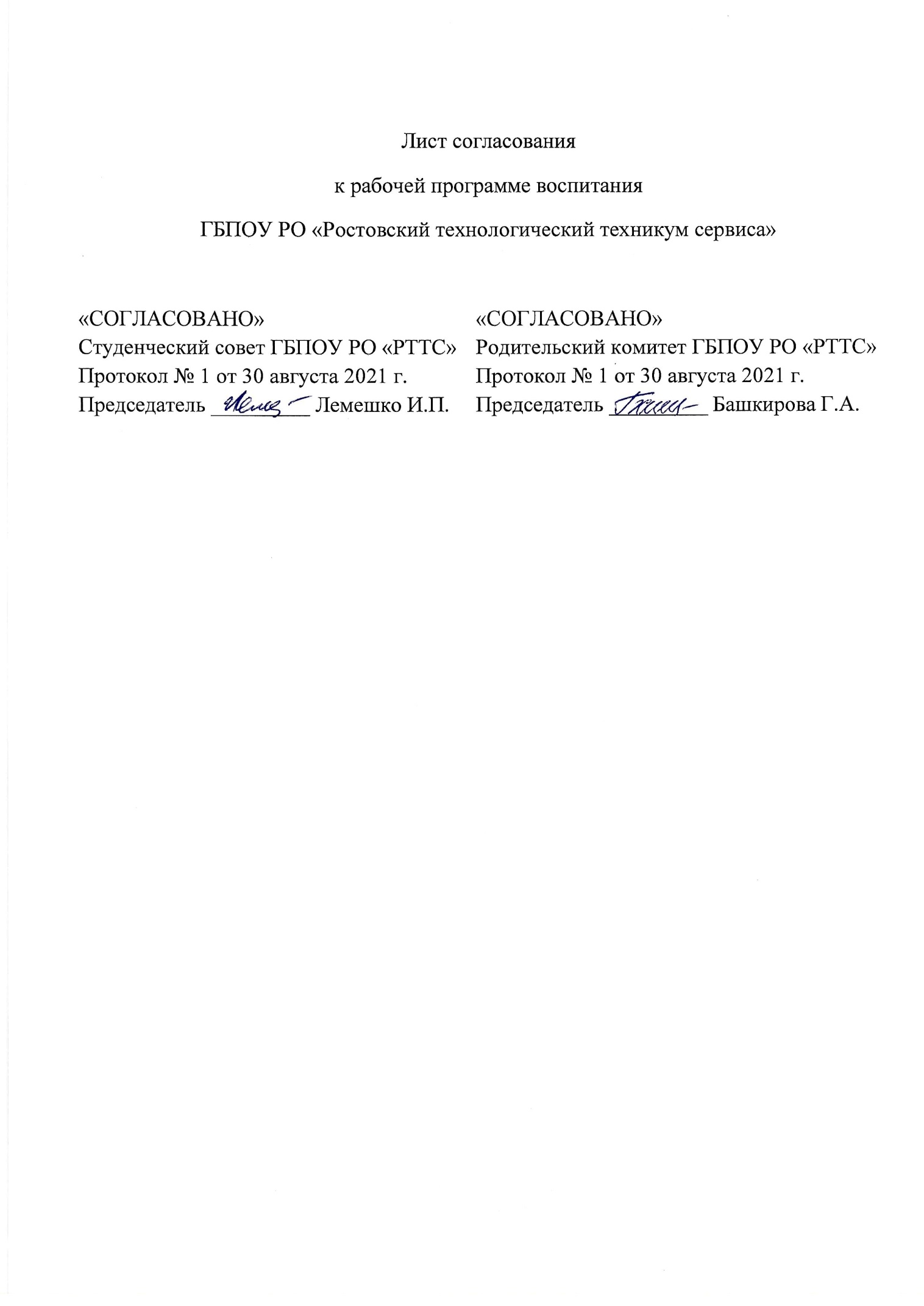 СОДЕРЖАНИЕРАЗДЕЛ 1. ПАСПОРТ РАБОЧЕЙ ПРОГРАММЫ ВОСПИТАНИЯРАЗДЕЛ 2. ОЦЕНКА ОСВОЕНИЯ ОБУЧАЮЩИМИСЯ 
ОСНОВНОЙ ОБРАЗОВАТЕЛЬНОЙ ПРОГРАММЫ В ЧАСТИ ДОСТИЖЕНИЯ 
ЛИЧНОСТНЫХ РЕЗУЛЬТАТОВРАЗДЕЛ 3. ТРЕБОВАНИЯ К РЕСУРСНОМУ ОБЕСПЕЧЕНИЮ 
ВОСПИТАТЕЛЬНОЙ РАБОТЫРАЗДЕЛ 4. КАЛЕНДАРНЫЙ ПЛАН ВОСПИТАТЕЛЬНОЙ РАБОТЫРАЗДЕЛ 1. ПАСПОРТ РАБОЧЕЙ ПРОГРАММЫ ВОСПИТАНИЯДанная примерная рабочая программа воспитания разработана с учетом преемственности целей и задач Примерной программы воспитания для общеобразовательных организаций, одобренной решением Федерального учебно-методического объединения по общему образованию (утв. Протоколом заседания УМО по общему образованию Минпросвещения России № 2/20 от 02.06.2020 г.).Согласно Федеральному закону «Об образовании» от 29.12.2012 г. № 273-ФЗ (в ред. Федерального закона от 31.07.2020 г. № 304-ФЗ) «воспитание – деятельность, направленная на развитие личности, создание условий для самоопределения и социализации обучающихся на основе социокультурных, духовно-нравственных ценностей и принятых в российском обществе правил  и норм поведения в интересах человека, семьи, общества и государства, формирование у обучающихся чувства патриотизма, гражданственности, уважения к памяти защитников Отечества и подвигам Героев Отечества, закону и правопорядку, человеку труда и старшему поколению, взаимного уважения, бережного отношения к культурному наследию и традициям многонационального народа Российской Федерации, природе и окружающей среде».При разработке формулировок личностных результатов учет требований Закона в части формирования у обучающихся чувства патриотизма, гражданственности, уважения к памяти защитников Отечества и подвигам Героев Отечества, закону и правопорядку, человеку труда и старшему поколению, взаимного уважения, бережного отношения к культурному наследию и традициям многонационального народа Российской Федерации, природе и окружающей среде, бережного отношения к здоровью, эстетических чувств и уважения к ценностям семьи, является обязательным. Планируемые личностные результаты 
в ходе реализации образовательной программыРАЗДЕЛ 2. ОЦЕНКА ОСВОЕНИЯ ОБУЧАЮЩИМИСЯ ОСНОВНОЙ ОБРАЗОВАТЕЛЬНОЙ ПРОГРАММЫ В ЧАСТИ ДОСТИЖЕНИЯ ЛИЧНОСТНЫХ РЕЗУЛЬТАТОВ Оценка достижения обучающимися личностных результатов проводится в рамках контрольных и оценочных процедур, предусмотренных настоящей программой. Комплекс примерных критериев оценки личностных результатов обучающихся:демонстрация интереса к будущей профессии;оценка собственного продвижения, личностного развития;положительная динамика в организации собственной учебной деятельности по результатам самооценки, самоанализа и коррекции ее результатов;ответственность за результат учебной деятельности и подготовки 
к профессиональной деятельности;проявление высокопрофессиональной трудовой активности;участие в исследовательской и проектной работе;участие в конкурсах профессионального мастерства, олимпиадах по профессии, викторинах, в предметных неделях;соблюдение этических норм общения при взаимодействии с обучающимися, преподавателями, мастерами и руководителями практики;конструктивное взаимодействие в учебном коллективе/бригаде;демонстрация навыков межличностного делового общения, социального имиджа;готовность к общению и взаимодействию с людьми самого разного статуса, этнической, религиозной принадлежности и в многообразных обстоятельствах;сформированность гражданской позиции; участие в волонтерском движении;  проявление мировоззренческих установок на готовность молодых людей к работе 
на благо Отечества;проявление правовой активности и навыков правомерного поведения, уважения к Закону;отсутствие фактов проявления идеологии терроризма и экстремизма среди обучающихся;отсутствие социальных конфликтов среди обучающихся, основанных 
на межнациональной, межрелигиозной почве;участие в реализации просветительских программ, поисковых, археологических, 
военно-исторических, краеведческих отрядах и молодежных объединениях; добровольческие инициативы по поддержки инвалидов и престарелых граждан;проявление экологической культуры, бережного отношения к родной земле, природным богатствам России и мира;демонстрация умений и навыков разумного природопользования, нетерпимого отношения к действиям, приносящим вред экологии;демонстрация навыков здорового образа жизни и высокий уровень культуры здоровья обучающихся;проявление культуры потребления информации, умений и навыков пользования компьютерной техникой, навыков отбора и критического анализа информации, умения ориентироваться в информационном пространстве;участие в конкурсах профессионального мастерства и в командных проектах; проявление экономической и финансовой культуры, экономической грамотности, а также собственной адекватной позиции по отношению к социально-экономической действительности.РАЗДЕЛ 3. ТРЕБОВАНИЯ К РЕСУРСНОМУ ОБЕСПЕЧЕНИЮ ВОСПИТАТЕЛЬНОЙ РАБОТЫРесурсное обеспечение воспитательной работы направлено на создание условий для осуществления воспитательной деятельности обучающихся, в том числе инвалидов и лиц с ОВЗ, в контексте реализации образовательной программы. 3.1. Нормативно-правовое обеспечение воспитательной работыПримерная программа воспитания разрабатывается в соответствии с нормативно-правовыми документами федеральных органов исполнительной власти в сфере образования, требованиями ФГОС СПО, с учетом сложившегося опыта воспитательной деятельности и имеющимися необходимыми ресурсами в профессиональной образовательной организации.3.2. Кадровое обеспечение воспитательной работыДля реализации программы воспитания образовательная организация должна быть укомплектована квалифицированными специалистами. Управление воспитательной работой обеспечивается кадровым составом, включающим директора, который несет ответственность за организацию воспитательной работы в профессиональной образовательной организации, заместителя директора, непосредственно курирующего обеспечение воспитательной работы, педагогов-организаторов, социальных педагогов, специалистов психолого-педагогической службы, классных руководителей (кураторов), преподавателей, мастеров производственного обучения. 3.3. Материально-техническое обеспечение воспитательной работыСпециальные помещения должны представлять собой учебные аудитории и помещения для проведения занятий всех видов, предусмотренных образовательной программой, в том числе групповых и индивидуальных консультаций, текущего контроля и промежуточной аттестации, помещения для самостоятельной работы, мастерские и лаборатории, оснащенные оборудованием, техническими средствами обучения и материалами, учитывающими профессиональную направленность образовательной программы, требования международных стандартов.3.4. Информационное обеспечение воспитательной работыИнформационное обеспечение воспитательной работы имеет в своей инфраструктуре объекты, обеспеченные средствами связи, компьютерной и мультимедийной техникой, интернет-ресурсами и специализированным оборудованием.Информационное обеспечение воспитательной работы направлено на: информирование о возможностях для участия обучающихся в социально значимой деятельности; информационную и методическую поддержку воспитательной работы; планирование воспитательной работы и её ресурсного обеспечения; мониторинг воспитательной работы; дистанционное взаимодействие всех участников (обучающихся, педагогических работников, органов управления в сфере образования, общественности, работодателей); дистанционное взаимодействие с другими организациями социальной сферы;студенческое самоуправление, молодежные общественные объединения, цифровая среда.Информационное обеспечение воспитательной работы включает: комплекс информационных ресурсов, в том числе цифровых, совокупность технологических и аппаратных средств (компьютеры, принтеры, сканеры и др.). Система воспитательной деятельности образовательной организации должна быть представлена на сайте организации.РАЗДЕЛ 4. КАЛЕНДАРНЫЙ ПЛАН ВОСПИТАТЕЛЬНОЙ РАБОТЫ 
КАЛЕНДАРНЫЙ ПЛАН ВОСПИТАТЕЛЬНОЙ РАБОТЫ  100116.01 Парикмахерпо образовательной программе среднего профессионального образования 
по профессии 100116.01 Парикмахерна период 2021 - 2022 г.2021 год г. Ростов-на-ДонуВ ходе планирования воспитательной деятельности учитывается воспитательный потенциал участия студентов в мероприятиях, проектах, конкурсах, акциях, проводимых на уровне:Российской Федерации, в том числе: «Россия – страна возможностей» https://rsv.ru/; «Большая перемена» https://bolshayaperemena.online/; «Лидеры России» https://лидерыроссии.рф/;«Мы Вместе» (волонтерство) https://onf.ru; отраслевые конкурсы профессионального мастерства; движения «Ворлдскиллс Россия»;движения «Абилимпикс»;субъектов Российской Федерации (в соответствии с утвержденном региональном планом значимых мероприятий), в том числе 
«День города» и др.а также отраслевые профессионально значимые события и праздники.Название СодержаниеНаименование программыРабочая программа воспитания по профессии 43.01.02 ПарикмахерОснования для разработки программыНастоящая программа разработана на основе следующих нормативных правовых документов:Конституция Российской Федерации;Указ Президента Российской Федерации от 21.07.2020 г. № 474 
«О национальных целях развития Российской Федерации на период до 2030 года»;Федеральный закон от 31.07.2020 г. № 304-ФЗ «О внесении изменений 
в Федеральный закон «Об образовании в Российской Федерации» по вопросам воспитания обучающихся» (далее – ФЗ-304);распоряжение Правительства Российской Федерации от 12.11.2020 г. № 2945-р об утверждении Плана мероприятий по реализации 
в 2021–2025 годах Стратегии развития воспитания в Российской Федерации на период до 2025 года;Федеральный государственный образовательный стандарт среднего профессионального образования по профессии 100116.01 Парикмахер, утвержденный Приказом Минобрнауки России от 02.08.2013 г. № 730;Профессиональный стандарт «Специалист по предоставлению парикмахерских услуг» (утвержден приказом Министерства труда и социальной защиты Российской Федерации от 25.12.2014 г. № 1134н, зарегистрирован Министерством юстиции Российской Федерации 06.02.2015 г., регистрационный № 35906Цель программыЦель рабочей программы воспитания – личностное развитие обучающихся 
и их социализация, проявляющиеся в развитии их позитивных отношений 
к общественным ценностям, приобретении опыта поведения и применения сформированных общих компетенций квалифицированных рабочих, служащих/ специалистов среднего звена на практикеСроки реализации программына базе среднего общего образования в очной форме –10 месяцев; на базе основного общего образования в очной форме – 2 года 10 месяцев. Исполнители 
программыДиректор, заместитель директора, курирующий воспитательную работу, кураторы, преподаватели, сотрудники учебной части, заведующие отделением, педагог-психолог, тьютор, педагог-организатор, социальный педагог, члены студенческого совета, представители родительского комитета, представители организаций – работодателей, представители ФУМО в системе СПО по УГПС 43.00.00 Сервис и туризмЛичностные результаты реализации программы воспитания (дескрипторы)Код личностных результатов реализации программы воспитанияОсознающий себя гражданином и защитником великой страны.ЛР 1Проявляющий активную гражданскую позицию, демонстрирующий приверженность принципам честности, порядочности, открытости, экономически активный и участвующий в студенческом и территориальном самоуправлении, в том числе на условиях добровольчества, продуктивно взаимодействующий и участвующий в деятельности общественных организаций.ЛР 2Соблюдающий нормы правопорядка, следующий идеалам гражданского общества, обеспечения безопасности, прав и свобод граждан России. Лояльный к установкам и проявлениям представителей субкультур, отличающий их от групп с деструктивным и девиантным поведением. Демонстрирующий неприятие и предупреждающий социально опасное поведение окружающих.ЛР 3Проявляющий и демонстрирующий уважение к людям труда, осознающий ценность собственного труда. Стремящийся к формированию в сетевой среде личностно и профессионального конструктивного «цифрового следа».ЛР 4Демонстрирующий приверженность к родной культуре, исторической памяти на основе любви к Родине, родному народу, малой родине, принятию традиционных ценностей   многонационального народа России.ЛР 5Проявляющий уважение к людям старшего поколения и готовность к участию в социальной поддержке и волонтерских движениях.  ЛР 6Осознающий приоритетную ценность личности человека; уважающий собственную и чужую уникальность в различных ситуациях, во всех формах и видах деятельности. ЛР 7Проявляющий и демонстрирующий уважение к представителям различных этнокультурных, социальных, конфессиональных и иных групп. Сопричастный к сохранению, преумножению и трансляции культурных традиций и ценностей многонационального российского государства.ЛР 8Соблюдающий и пропагандирующий правила здорового и безопасного образа жизни, спорта; предупреждающий либо преодолевающий зависимости от алкоголя, табака, психоактивных веществ, азартных игр и т.д. Сохраняющий психологическую устойчивость в ситуативно сложных или стремительно меняющихся ситуациях.ЛР 9Заботящийся о защите окружающей среды, собственной и чужой безопасности, в том числе цифровой.ЛР 10Проявляющий уважение к эстетическим ценностям, обладающий основами эстетической культуры. ЛР 11Принимающий семейные ценности, готовый к созданию семьи и воспитанию детей; демонстрирующий неприятие насилия в семье, ухода от родительской ответственности, отказа от отношений со своими детьми и их финансового содержания.ЛР 12Личностные результатыреализации программы воспитания, 
определенные субъектом Российской Федерации Личностные результатыреализации программы воспитания, 
определенные субъектом Российской Федерации Осознающий себя членом общества на региональном и локальном уровнях, имеющим представление о Ростовской области как субъекте Российской Федерации, роли региона в жизни страны.ЛР 13Принимающий и понимающий цели и задачи социально-экономического развития донского региона, готовый работать на их достижение, стремящийся к повышению конкурентоспособности Ростовской области в национальном и мировом масштабах.ЛР 14Осознающий единство пространства донского края как единой среды обитания всех населяющих ее национальностей и народов, определяющей общность их исторических судеб; уважающий религиозные убеждения и традиции народов, проживающих на территории Ростовской области.ЛР 15Демонстрирующий уровень подготовки, соответствующий современным стандартам и передовым технологиям, потребностям регионального рынка и цифровой экономики, в том числе требованиям стандартов Ворлдскиллс.ЛР 16Способный работать в мультикультурных и мультиязычных средах,  владеть навыками междисциплинарного общения в условиях постепенного формирования глобального рынка труда посредством развития международных стандартов найма и повышения мобильности трудовых ресурсов.ЛР 17Проявляющий эмоционально-ценностное отношение к природным богатствам донского края, их сохранению и рациональному природопользованию.ЛР 18Демонстрирующий навыки позитивной социально-культурной деятельности по развитию молодежного самоуправления (молодежные правительства, парламенты, студенческие советы, трудовые коллективы и др.), качества гармонично развитого молодого человека, его профессиональных и творческих достижений.ЛР 19Способный использовать различные цифровые средства и умения, позволяющие во взаимодействии с другими людьми достигать поставленных целей в цифровой среде.ЛР 20Стремящийся к саморазвитию и самосовершенствованию, мотивированный к обучению, принимающий активное участие в социально-значимой деятельности на местном и региональном уровнях.ЛР 21Способный к трудовой профессиональной деятельности как к возможности участия в решении личных, региональных, общественных, государственных, общенациональных проблем.ЛР 22Личностные результатыреализации программы воспитания, 
определенные ключевыми работодателямиЛичностные результатыреализации программы воспитания, 
определенные ключевыми работодателямиОсуществлять поиск информации, необходимый для эффективного выполнения профессиональных задачЛР 23Работать в коллективе и команде, эффективно общаться с коллегами, руководством, клиентамиЛР 24Осуществлять собственную деятельность, исходя из цели и способов ее достижения, определенных руководителемЛР 25Личностные результатыреализации программы воспитания, 
определенные субъектами образовательного процессаЛичностные результатыреализации программы воспитания, 
определенные субъектами образовательного процессаПонимать сущность и социальную значимость своей будущей профессии, проявлять к ней устойчивый интересЛР 26Использовать информационно-коммуникационные технологии в профессиональной деятельностиЛР 27Анализировать рабочую ситуацию, осуществлять текущий и итоговой контроль, оценку и коррекцию собственной деятельности, нести ответственность за результаты своей работыЛР 28Личностные результатыреализации программы воспитания, 
определенные отраслевыми требованиями к деловым качествам личностиЛичностные результатыреализации программы воспитания, 
определенные отраслевыми требованиями к деловым качествам личностиПринимающий осознанный выбор профессии и возможностей реализации собственных жизненных планов; проявляющий отношение к профессиональной деятельности как возможности участия в решении личных, общественных, государственных, общенациональных проблемЛР 29Демонстрирующий готовность и способность к продолжению образования, в том числе самообразованию, на протяжении всей жизни; сознательное отношение к непрерывному образованию как условию успешной профессиональной и общественной деятельностиЛР 30Проявляющий способность самостоятельно реализовать свой потенциал в профессиональной деятельностиЛР 31Добросовестный, исключающий небрежный труд при выявлении несоответствий установленным правилам и реалиям, новым фактам, новым условиям, стремящийся добиваться официального, законного изменения устаревших норм деятельностиЛР 32Настойчивый в доведении новых профессиональных решений до их реализации, в поиске истины, в разрешении сложных проблемЛР 33Стремящийся к постоянному повышению профессиональной квалификации, обогащению знаний, приобретению профессиональных умений и компетенций, овладению современной компьютерной культурой, как необходимому условию освоения новейших методов познания, проектирования, разработки экономически грамотных, научно обоснованных технических решений, организации труда и управления, повышению общей культуры поведения и общенияЛР 34Ответственный за выполнение взятых обязательств, реализацию своих идей и последствия профессиональной деятельности, открыто признающий ошибкиЛР 35Наименование профессионального модуля, 
учебной дисциплины Код личностных результатов реализации программы воспитания Выполнение стрижек и укладок волосЛР 4; ЛР 6; ЛР 11; ЛР 16; ЛР 21; ЛР 23; ЛР 24; ЛР 26; ЛР 27; ЛР 28; ЛР 31; ЛР 34; ЛР 35Выполнение химической завивки волосЛР 4; ЛР 6; ЛР 10; ЛР 11; ЛР 16; ЛР 21; ЛР 23; ЛР 24; ЛР 26; ЛР 27; ЛР 28; ЛР 31; ЛР 34; ЛР 35Выполнение окрашивания волосЛР 4; ЛР 6; ЛР 10; ЛР 11; ЛР 16; ЛР 21; ЛР 23; ЛР 24; ЛР 26; ЛР 27; ЛР 28; ЛР 31; ЛР 34; ЛР 35Оформление причесокЛР 4; ЛР 6; ЛР 11; ЛР 16; ЛР 21; ЛР 23; ЛР 24; ЛР 26; ЛР 27; ЛР 28; ЛР 31; ЛР 34; ЛР 35ДатаСодержание и формы деятельностиСодержание - общая характеристика с учетом примерной программы.Формы: например, учебная экскурсия (виртуальная экскурсия), дискуссия, проектная сессия, учебная практика, производственная практика, урок-концерт; деловая игра; семинар, студенческая конференция и т.д.Участники(курс, группа, члены кружка, секции, проектная команда и т.п.)Место проведенияМесто проведенияОтветственныеКоды ЛР  Наименование модуляСЕНТЯБРЬСЕНТЯБРЬСЕНТЯБРЬСЕНТЯБРЬСЕНТЯБРЬСЕНТЯБРЬСЕНТЯБРЬСЕНТЯБРЬ1День знаний:- тематический классный час «Мы-будущие специалисты, мы-будущее России» 1-4 курс, проектная командаАудитории техникумаАудитории техникумаЗаместитель директора по УВР, заместитель директора по УР, заместитель директора по УПР, председатели предметно-цикловых комиссий, руководители учебных групп.ЛР 1ЛР 4ЛР 5ЛР 7ЛР 11ЛР 16«Ключевые дела ПОО»«Кураторство и поддержка»  «Профессиональный выбор»«Взаимодействие с родителями» 2 День окончания Второй мировой войны:- тематический классный час «Война. Книга. Поколение» 1-4 курс, проектная командаАктовый залАктовый залЗаместитель директора по УВР, заведующая библиотекой, преподаватель дисциплины ИсторияЛР 1ЛР 3ЛР 7«Ключевые дела ПОО»3День солидарности в борьбе с терроризмом:- тематический классный час «Мы будем вечно помнить вас!»1-4 курс, проектная командаАктовый залАктовый залЗаместитель директора по УВР, заведующая библиотекой, преподаватель дисциплины ИсторияЛР 1ЛР 3ЛР 3ЛР 5ЛР 7«Ключевые дела ПОО»4История развития отечественной электронной промышленности(проектное мероприятие, конкурс презентаций, видеороликов и т.п.)3-4 курсМастерская № 6Мастерская № 6Заместитель директора по УВР, заместитель директора по УПР, заведующая библиотекой, мастер производственного обученияЛР 1ЛР 2ЛР 4ЛР 13ЛР 16ЛР 17«Ключевые дела ПОО»5Всероссийский экологический субботник «Зеленая Россия»2-4 курс Территория техникума, территория общежитияТерритория техникума, территория общежитияЗаместитель директора по УВР,  заместитель директора по ОБ и АХРЛР 1ЛР 2ЛР 3ЛР 5ЛР 10ЛР 14«Ключевые дела ПОО»«Молодежные общественные объединения» «Кураторство и поддержка» 6-10Подготовка и участие в праздничных мероприятиях ко «Дню города»1-4 курс  Актовый залАктовый залЗаместитель директора по УВР, заведующая библиотекой,  классные руководители (кураторы), педагог-организатор, педагог дополнительного образованияЛР 1ЛР 2ЛР 3ЛР 5ЛР 11«Организация предметно-эстетической среды»6-20Экскурсии на предприятия города2-4 курс ЗАО «Алмаз»;ООО «Ассорти»;ЗАО «Алмаз»;ООО «Ассорти»;Заместитель директора по УПР, мастера производственного обучения, классные руководители (кураторы)ЛР 4ЛР 13ЛР 16ЛР 17ЛР 24«Профессиональный выбор»«Кураторство и поддержка»25Организация и проведение Дня открытых дверейПроектная команда Актовый залАктовый залЗаместитель директора по УВР, заведующая библиотекой,  классные руководители (кураторы), педагог-организатор, педагог дополнительного образованияЛР 2ЛР 4ЛР 11ЛР 14ЛР 17ЛР 18ЛР 25«Профессиональный выбор»«Взаимодействие с родителями»«Молодежные общественные объединения»24Посещение музея изобразительных искусствГруппы 1 курса Музей Музей Заместитель директора по УВР, педагог-организатор, классные руководители (кураторы)ЛР 7ЛР 11«Организация предметно-пространственной среды»21 День победы русских полков во главе с Великим князем Дмитрием Донским (Куликовская битва, 1380 год).День зарождения российской государственности (862 год)1-4 курс Аудитория № 34Аудитория № 34Заместитель директора по УВР, заведующая библиотекой, преподаватель дисциплины ИсторияЛР 1ЛР 5ЛР 7«Ключевые дела ПОО»10Тестирование студентов на уровень тревожности, расположенности к суицидальному поведению, употребления ПАВ1-2 курсКабинет психологаКабинет психологаЗаместитель директора по УВР, классные руководители (кураторы), педагог-психологЛР 2ЛР 3ЛР 10«Кураторство и поддержка»постоянноПрофилактическая работа с обучающимися, имеющими не успеваемость в обучении, пропуски занятий.Индивидуально Кабинет заместителя директора по УВРКабинет заместителя директора по УВРЗаместитель директора по УВР, классные руководители (кураторы), педагог-психолог, члены Совета профилактики правонарушенийЛР 4ЛР 19«Кураторство и поддержка»26Проведение родительских собранийРодители 2-4 курсаАудитории, закрепленные за учебными группамиАудитории, закрепленные за учебными группамиЗаместитель директора по УВР, классные руководители (кураторы)ЛР 12«Взаимодействие с родителями»23Работа Совета профилактики техникумаОбучающиеся группы рискаКабинет заместителя директора по УВРКабинет заместителя директора по УВРЗаместитель директора по УВР, классные руководители (кураторы), педагог-психологЛР 2ЛР 3ЛР 4ЛР 7ЛР 14ЛР 18«Кураторство и поддержка»«Взаимодействие с родителями»«Студенческое самоуправление»27-30Мероприятия, посвященные дню профтехобразования:- открытый классный час «История развития системы профессионально-технического образования»;- мастер-классы для населения «Я-студент профтеха»;-экскурсии на предприятия-социальных партнеров «Открытый диалог»;-ярмарка-выставка технического творчества «Город мастеров»;- спортивная легкоатлетическая эстафета «Движение к успеху»;- студенческий флэш-моб #ЯИЗПРОФТЕХА1-4 курс, проектная командаАудитории техникума, актовый зал, учебно-производственные мастерские,спортивная площадкаАудитории техникума, актовый зал, учебно-производственные мастерские,спортивная площадкаЗаместитель директора по УВР, классные руководители (кураторы), педагог-организатор, руководитель физвоспитанияЛР 4ЛР 6ЛР 7ЛР 11«Ключевые дела ПОО»«Студенческое самоуправление»ОКТЯБРЬОКТЯБРЬОКТЯБРЬОКТЯБРЬОКТЯБРЬОКТЯБРЬОКТЯБРЬОКТЯБРЬ1День пожилых людей(адресная помощь ветеранам, пенсионерам, одиноко проживающим людям)Волонтерский отряд Волонтерский отряд Адреса пожилых людейЗаместитель директора по УВР, классные руководители (кураторы), педагог-организаторЛР 1ЛР 2ЛР 3ЛР 4ЛР 6ЛР 7ЛР 12«Студенческое самоуправление»«Молодежные общественные объединения»2День профтехобразования- день самоуправления «Будущее – это мы!»;- праздничный концерт «Для тех, кто из Профтех».1-4 курс, проектная команда1-4 курс, проектная командаАудитории техникумаЗаместитель директора по УВР, классные руководители (кураторы), педагог-организатор, педагог дополнительного образования председатель студенческого самоуправленияЛР 2ЛР 4ЛР 6ЛР 7ЛР 11ЛР 14ЛР 15«Ключевые дела ПОО»«Студенческое самоуправление»5День Учителя:- творческий концерт «С праздником, учителя!»;- живой коридор «За свой успех благодарю»1-4 курс, члены кружка 1-4 курс, члены кружка Актовый залЗаместитель директора по УВР, педагог-организатор,педагог дополнительного образованияЛР 4ЛР 6ЛР 7ЛР 11«Ключевые дела ПОО»12Изобретение первой микросхемы:- конкурс презентаций «Техническая революция».3-4 курс 3-4 курс Мастерская №6Заместитель директора по УВР, педагог-организатор, мастер производственного обученияЛР 4«Профессиональный выбор»17Анкетирование «Я и моя малая Родина»1-3 курс 1-3 курс Аудитории техникумаЗаместитель директора по УВР, классные руководители (кураторы), педагог-психологЛР 1ЛР 5ЛР 8«Ключевые дела ПОО» «Кураторство и поддержка» Участие в Региональном чемпионате «Молодые профессионалы» (WorldSkills Russia)ИндивидуальноИндивидуально--ЛР 4 «Профессиональный выбор»сентябрьУчастие в спартакиаде ОО СПОИндивидуально Индивидуально По плану учреждений СПОЗаместитель директора по УВР, руководитель физвоспитанияЛР 9«Ключевые дела ПОО»20День военного связиста:- классный час «Главная задача-надежная связь»2-4 курс2-4 курсАктовый залЗаместитель директора по УВР, педагог-организатор, мастер производственного обученияЛР 1«Профессиональный выбор»30 День памяти жертв политических репрессий:- час истории «Этапы мужества и испытаний»;- литературный час «Александр Солженицын. Личность. Творчество. Время»;- книжная выставка Суровая драма народа»»- классные часы, посвященные Дню памяти жертв политических репрессийГруппы 1-4 курсаЧлены кружкаГруппы 1-4 курсаЧлены кружкаАудитории техникумаЗаместитель директора по УВР, заведующая библиотекой, преподаватель дисциплины История, преподаватель дисциплины Русский язык и литература, классные руководители (кураторы)ЛР 1ЛР 2ЛР 3ЛР 7ЛР 8«Ключевые дела ПОО» «Молодежные общественные объединения»20-23Помощь ветеранам, пенсионерамВолонтерский отрядВолонтерский отрядАдреса пожилых людейЗаместитель директора по УВР, педагог-организатор, классные руководители (кураторы)ЛР 1ЛР 4ЛР 6ЛР 7«Студенческое самоуправление»«Молодежные общественные объединения»25Организация и проведение Дня открытых дверейПроектная командаПроектная командаАктовый залЗаместитель директора по УВР, педагог-организатор, педагог дополнительного образованияЛР 4ЛР 11«Профессиональный выбор»«Взаимодействие с родителями»«Молодежные общественные объединения»25Посещение кинотеатраГруппы 2 курсаГруппы 2 курсаКиномакс Заместитель директора по УВР, социальный педагогЛР 7ЛР 11«Организация предметно-пространственной среды»постоянноПрофилактическая работа с обучающимися, не успевающими в обучении, пропуски занятий.ИндивидуальноИндивидуальноКабинет заместителя директора по УВРЗаместитель директора по УВР, классные руководители (кураторы), педагог-психологЛР 4«Кураторство и поддержка»20Работа Совета техникумаИндивидуальноИндивидуальноКабинет директораДиректор, члены Совета техникума, Студенческого советаЛР 2ЛР 7ЛР 13ЛР 16ЛР 19ЛР 24«Студенческое самоуправление»«Взаимодействие с родителями»21Работа Совета профилактики техникумаИндивидуальноИндивидуальноКабинет заместителя директора по УВРЗаместитель директора по УВР, классные руководители (кураторы), педагог-психологЛР 2ЛР 3ЛР 4ЛР 7ЛР 14ЛР 18«Кураторство и поддержка»«Взаимодействие с родителями»«Студенческое самоуправление»29Проведение психологических тренингов для обучающихся «Личностный рост», «Снятие конфликтных ситуаций и агрессии»2 курс2 курсАудитории техникумаПедагог-психолог, классные руководители (кураторы)ЛР 3ЛР 7ЛР 12«Кураторство и поддержка»14Мероприятие, направленное на привитие у студентов знаний о традициях и культуре народностей, проживающих на территории Ростовской области:- классный час «Многонациональный русский народ»2-3 курс2-3 курсЧитальный зал библиотекиЗаместитель директора по УВР, заведующая библиотекой, преподаватель дисциплины     Русский язык и литература, классные руководители (кураторы)ЛР 1ЛР 2ЛР 3ЛР 7ЛР 8«Ключевые дела ПОО»НОЯБРЬНОЯБРЬНОЯБРЬНОЯБРЬНОЯБРЬНОЯБРЬНОЯБРЬНОЯБРЬ4День народного единства- флэш-моб «В единстве сила!»2-4 курсвсе группыАудитории техникумаАудитории техникумаЗаместитель директора по УВР, классные руководители (кураторы), заведующая библиотекой, педагог дополнительного образованияЛР 1ЛР 2ЛР 3ЛР 5ЛР 7ЛР 8«Ключевые дела ПОО»13Я и моя будущая профессия» (встречи с представителями предприятий социальных партнеров, бывшими выпускниками техникума)2-4 курс Мастерские техникумаМастерские техникумаЗаместитель директора по УПР, мастер производственного обучения, представителями предприятий социальных партнеровЛР 4ЛР 7ЛР 13 «Профессиональный выбор»20Эволюция микропроцессоров(конкурс презентаций)3-4 курс Мастерская № 6Мастерская № 6Заместитель директора по УПР, мастер производственного обученияЛР 427Организация и проведение декады цикловой комиссии общепрофессиональных дисциплин2-3 курсАудитории техникумаАудитории техникумаЦМК, мастер производственного обученияЛР 4«Профессиональный выбор»28День матери:- тематическая выставка «Женщина-мать в литературе»;- конкурс рисунков «Свет материнской души».2-3 курс Актовый залАктовый залЗаместитель директора по УВР, педагог-организатор, классные руководители (кураторы), заведующая библиотекойЛР 5ЛР 11ЛР 12«Ключевые дела ПОО»«Взаимодействие с родителями»22-24Помощь ветеранам, пенсионерамВолонтерский отрядАдреса пожилых людейАдреса пожилых людейЗаместитель директора по УВР, педагог-организатор, классные руководители (кураторы)ЛР 1ЛР 4ЛР 6ЛР 7«Студенческое самоуправление»«Молодежные общественные объединения»19Проведение музейных уроков:- урок, посвященный женщинам летчицам ВОВ «Подвиг, оставшийся в веках»2-4 курсМузей техникумаМузей техникумаЗаместитель директора по УВР, преподаватель дисциплины История, классные руководители (кураторы), заведующая библиотекойЛР 4ЛР 5ЛР 7ЛР 11«Организация предметно-пространственной среды»постоянноПрофилактическая работа с обучающимися, имеющими не успеваемость в обучении, пропуски занятий.ИндивидуальноКабинет заместителя директора по УВРКабинет заместителя директора по УВРЗаместитель директора по УВР, классные руководители (кураторы), педагог-психологЛР 4«Кураторство и поддержка»25Работа Совета профилактики техникумаИндивидуальноКабинет заместителя директора по УВРКабинет заместителя директора по УВРЗаместитель директора по УВР, классные руководители (кураторы), педагог-психологЛР 2ЛР 3ЛР 4ЛР 7ЛР 14ЛР 18«Кураторство и поддержка»«Взаимодействие с родителями»«Студенческое самоуправление»22-24Флэш-моб «Толерантность-это…»2-4 курсАудитории техникумаАудитории техникумаЗаместитель директора по УВР, классные руководители (кураторы), заведующая библиотекой, педагог дополнительного образованияЛР 1ЛР 2ЛР 3ЛР 5ЛР 7ЛР 8«Ключевые дела ПОО»ДЕКАБРЬДЕКАБРЬДЕКАБРЬДЕКАБРЬДЕКАБРЬДЕКАБРЬДЕКАБРЬДЕКАБРЬ9 День Героев Отечества- открытый классный час «Горячее сердце»;- урок памяти «Имя твое неизвестно, подвиг твой бессмертен».2-4 курс Аудитории техникумаАудитории техникумаЗаместитель директора по УВР, классные руководители (кураторы), заведующая библиотекой, преподаватель-организатор ОБЖЛР 1ЛР 3ЛР 5ЛР 7«Ключевые дела ПОО»12День Конституции Российской Федерации- тематический классный час «Основы государственной системы РФ, государственной символики РФ»;- тематический классный час «Мы живем в России»;- конкурс плакатов  «Символика РФ и Ростовской области»2-4 курсАудитории техникумаАудитории техникумаЗаместитель директора по УВР, классные руководители (кураторы), заведующая библиотекой, преподаватель дисциплины ПравоЛР 1ЛР 2ЛР 3ЛР 7ЛР 8ЛР 12«Ключевые дела ПОО»16Изобретение первого точечного транзистора (У. Браттейн, Д. Бардин)(конкурс профмастерства)3 курс Мастерская № 6Мастерская № 6Заместитель директора по УПР, мастер производственного обученияЛР 4«Ключевые дела ПОО»«Профессиональный выбор»20-22Профилактические мероприятия по игровой зависимости в сети Интернет:- изготовление и  распространение  листовок «Памятка родителям по безопасному поведению детей в сети Интернет»;- диспут «Как не стать интернет зависимым» 2-4 курс Группы в соц. сетяхЧитальный зал библиотекиГруппы в соц. сетяхЧитальный зал библиотекиЗаместитель директора по УВР, классные руководители (кураторы), заведующая библиотекойЛР 4ЛР 9ЛР 10«Цифровая среда»24Конкурс «Студент года»2-4 курс Актовый залАктовый залЗаместитель директора по УВР, педагог-организатор, педагог дополнительного образования, классные руководители (кураторы)ЛР 2ЛР 4ЛР 11«Ключевые дела ПОО»17Проведение тренингов делового общения в группах 2-4 курсАудитории техникумаАудитории техникумаЗаместитель директора по УВР, классные руководители (кураторы), педагог-психологЛР 3ЛР 13«Профессиональный выбор»1-4Помощь ветеранам, пенсионерамВолонтерский отрядАдреса пожилых людейАдреса пожилых людейЗаместитель директора по УВР, педагог-организатор, классные руководители (кураторы)ЛР 1ЛР 4ЛР 6ЛР 7«Студенческое самоуправление»«Молодежные общественные объединения»25Посещение кинотеатраГруппы 2 курсаКиномаксКиномаксЗаместитель директора по УВР, педагог-организатор,  классные руководители (кураторы)ЛР 7ЛР 11«Организация предметно-пространственной среды»27-30Новогодние мероприятия- конкурс поздравительных плакатов;- конкурс на лучшую новогоднюю игрушку;- конкурс на лучшее новогоднее исполнение (песня, стихотворение).1-4 курс Актовый залАктовый залЗаместитель директора по УВР, педагог-организатор, педагог дополнительного образования, классные руководители (кураторы)ЛР 5ЛР 11«Ключевые дела ПОО»«Организация предметно-пространственной среды»постоянноПрофилактическая работа с обучающимися, имеющими не успеваемость, пропуски занятий.Индивидуально Кабинет заместителя директора по УВРКабинет заместителя директора по УВРЗаместитель директора по УВР, классные руководители (кураторы), педагог-психологЛР 4«Кураторство и поддержка»18Проведение родительских собраний1-4 курсМастерская № 6Мастерская № 6Заместитель директора по УВР, классные руководители (кураторы), мастер производственного обученияЛР 12«Взаимодействие с родителями»24Работа Совета профилактики техникумаИндивидуальноКабинет заместителя директора по УВРКабинет заместителя директора по УВРЗаместитель директора по УВР, классные руководители (кураторы), педагог-психологЛР 2ЛР 3ЛР 4ЛР 7ЛР 14ЛР 18«Кураторство и поддержка»«Взаимодействие с родителями»«Студенческое самоуправление»ЯНВАРЬЯНВАРЬЯНВАРЬЯНВАРЬЯНВАРЬЯНВАРЬЯНВАРЬЯНВАРЬ25«Татьянин день» (праздник студентов):- классный час «С днем студента. С днем Татьяны».1-4 курс Актовый залАктовый залЗаместитель директора по УВР, педагог-организатор, педагог дополнительного образования, классные руководители (кураторы)ЛР 2ЛР 4ЛР 5ЛР 7ЛР 1127 День снятия блокады Ленинграда- тематический классный час «Блокадный хлеб»1-4 курсАудитория № 34Аудитория № 34Заместитель директора по УВР, классные руководители (кураторы), заведующая библиотекой, преподаватель дисциплины ИсторияЛР 1ЛР 3«Ключевые дела ПОО»1724Краеведческий вечер «Мой город: имена, события, факты».1-2 курс3-4 курсЧитальный зал библиотекиЧитальный зал библиотекиЗаместитель директора по УВР, педагог-организатор, классные руководители (кураторы), заведующая библиотекойЛР 1ЛР 4ЛР 5ЛР 7ЛР 11«Кураторство и поддержка»постоянноПрофилактическая работа с обучающимися, имеющими не успеваемость в обучении, пропуски занятий.ИндивидуальноКабинет заместителя директора по УВРКабинет заместителя директора по УВРЗаместитель директора по УВР, классные руководители (кураторы), педагог-психологЛР 4«Кураторство и поддержка»21Работа Совета профилактики техникума.ИндивидуальноКабинет заместителя директора по УВРКабинет заместителя директора по УВРЗаместитель директора по УВР, классные руководители (кураторы), педагог-психологЛР 2ЛР 3ЛР 4ЛР 7ЛР 14ЛР 18«Кураторство и поддержка»«Взаимодействие с родителями»«Студенческое самоуправление»ФЕВРАЛЬФЕВРАЛЬФЕВРАЛЬФЕВРАЛЬФЕВРАЛЬФЕВРАЛЬФЕВРАЛЬФЕВРАЛЬ2 День воинской славы России(Сталинградская битва, 1943)- тематический классный час «Сталинград-крепость из стали, сердец и огня!»1-4 курсЧитальный зал библиотекиЧитальный зал библиотекиЗаместитель директора по УВР, педагог-организатор, классные руководители (кураторы), заведующая библиотекойЛР 1ЛР 3ЛР 5ЛР 7«Ключевые дела ПОО»8День русской науки- тематический классный час «Сомнения+изобретения=наука»;- тематическая выставка «Отечества великие умы».2-4 курсЧитальный зал библиотекиЧитальный зал библиотекиЗаместитель директора по УВР, педагог-организатор, классные руководители (кураторы), заведующая библиотекойЛР 1ЛР 2ЛР 4ЛР 5ЛР 7«Ключевые дела ПОО»14День освобождения Ростова-на-Дону:- тематический классный час «Мужеству забвенья не бывает»;- музейный урок «Красное знамя над южной столицей».1-4 курсЧитальный зал библиотекиЧитальный зал библиотекиЗаместитель директора по УВР, педагог-организатор, классные руководители (кураторы), заведующая библиотекой161822Месячник оборонно-массовой и спортивной работы:- соревнования по стрельбе из пневматической винтовки (мишень № 8);- военно-спортивная эстафета;- выполнение нормативов по РХБЗ защите.1-4 курсТерритория техникумаТерритория техникумаЗаместитель директора по УВР, педагог-организатор, преподаватель-организатор ОБЖЛР 1ЛР 9«Ключевые дела ПОО» 14-24Организация и проведение декад цикловых комиссий профессиональных модулей2-4 курсАудитории техникумаАудитории техникумаЗаместитель директора по УР, Заместитель директора по УПР, преподаватели профессионального циклаЛР 4ЛР 11ЛР 13 «Профессиональный выбор»13Всемирный день радио- конкурс стенгазет1-4 курсМастерская № 6Мастерская № 6Заместитель директора по УВР, педагог-организатор,  классные руководители (кураторы)ЛР 4ЛР 11«Профессиональный выбор»15День войск правительственной связи- тематический классный час «Отсчет боевой истории».2-4 курсЧитальный зал библиотекиЧитальный зал библиотекиЗаместитель директора по УВР, педагог-организатор, классные руководители (кураторы), заведующая библиотекойЛР 1«Профессиональный выбор»23День защитников Отечества - праздничный концерт; - соревнования «А ну-ка, парни!»1-4 курс Актовый залСпортивный залАктовый залСпортивный залЗаместитель директора по УВР, педагог-организатор, педагог дополнительного образования, руководитель физвоспитания, преподаватель-организатор ОБЖЛР 1ЛР 3ЛР 7ЛР 8«Ключевые дела ПОО»21-25Помощь ветеранам, пенсионерамВолонтерский отрядАдреса пожилых людейАдреса пожилых людейЗаместитель директора по УВР, педагог-организатор, классные руководители (кураторы)ЛР 1ЛР 4ЛР 6ЛР 7«Студенческое самоуправление»«Молодежные общественные объединения»26Посещение театра им. М. ГорькогоГруппы 3 курсаТеатр Театр Заместитель директора по УВР, педагог-организатор,  классные руководители (кураторы)ЛР 7ЛР 11«Организация предметно-пространственной среды»постоянноПрофилактическая работа с обучающимися, имеющими не успеваемость в обучении, пропуски занятийИндивидуальноКабинет заместителя директора по УВРКабинет заместителя директора по УВРЗаместитель директора по УВР, классные руководители (кураторы), педагог-психологЛР 4«Кураторство и поддержка»24Работа Совета профилактики техникумаИндивидуальноКабинет заместителя директора по УВРКабинет заместителя директора по УВРЗаместитель директора по УВР, классные руководители (кураторы), педагог-психологЛР 2ЛР 3ЛР 4ЛР 7ЛР 14ЛР 18«Кураторство и поддержка»«Взаимодействие с родителями»«Студенческое самоуправление»МАРТМАРТМАРТМАРТМАРТМАРТМАРТМАРТ8 Международный женский день- праздничный концерт;- конкурс плакатов1-4 курс, члены кружка Актовый залМастерская № 6Актовый залМастерская № 6Заместитель директора по УВР, педагог-организатор, педагог дополнительного образования, классные руководители (кураторы)ЛР 2 ЛР 7ЛР 11ЛР 12«Ключевые дела ПОО»18 День воссоединения Крыма с Россией- тематический классный час «Крым в моем сердце»;- тематическая выставка «От Крыма до Камчатки».1-4 курсЧитальный зал библиотекиЧитальный зал библиотекиЗаместитель директора по УВР, педагог-организатор, классные руководители (кураторы), заведующая библиотекойЛР 1ЛР 2ЛР 3ЛР 5ЛР 7ЛР 8«Ключевые дела ПОО» 21 Урок мужества «Стоявшие насмерть», посвященный подвигу 6-й роты 104-го полка 76-й Псковской дивизии ВДВ в 2000 году  1-4 курс Актовый залАктовый залЗаместитель директора по УВР, заведующая библиотекой, педагог-организатор, классные руководители (кураторы)ЛР 5ЛР 11«Ключевые дела ПОО»26Организация и проведение Дня открытых дверейПроектная командаАудитории техникумаАудитории техникумаЗаместитель директора по УВР, педагог-организатор, классные руководители (кураторы)ЛР 2ЛР 4ЛР 11«Профессиональный выбор»«Взаимодействие с родителями»«Молодежные общественные объ-единения»22Экологические классные часы, посвященные Дню Земли1-4 курсАудитории техникумаАудитории техникумаЗаместитель директора по УВР, преподаватель дисциплины Экология, классные руководители (кураторы), заведующая библиотекойЛР 1ЛР 10«Ключевые дела ПОО»21-25Помощь ветеранам, пенсионерамВолонтерский отрядАдреса пожилых людейАдреса пожилых людейЗаместитель директора по УВР, педагог-организатор, классные руководители (кураторы)ЛР 1ЛР 4ЛР 6ЛР 7«Студенческое самоуправление»«Молодежные общественные объединения»постоянноПрофилактическая работа с обучающимися, имеющими не успеваемость в обучении, пропуски занятийИндивидуальноКабинет заместителя директора по УВРКабинет заместителя директора по УВРЗаместитель директора по УВР, классные руководители (кураторы), педагог-психологЛР 4«Кураторство и поддержка»24Работа Совета профилактики техникумаИндивидуальноКабинет заместителя директора по УВРКабинет заместителя директора по УВРЗаместитель директора по УВР, классные руководители (кураторы), педагог-психологЛР 2ЛР 3ЛР 4ЛР 7ЛР 14ЛР 18«Кураторство и поддержка»«Взаимодействие с родителями»«Студенческое самоуправление»АПРЕЛЬАПРЕЛЬАПРЕЛЬАПРЕЛЬАПРЕЛЬАПРЕЛЬАПРЕЛЬАПРЕЛЬ12День космонавтики- тематический классный час «Первый в космосе»; - конкурс видеороликов «Привет в невесомость»1-4 курс Читальный зал библиотекиЧитальный зал библиотекиЗаместитель директора по УВР, педагог-организатор, классные руководители (кураторы), заведующая библиотекойЛР 1ЛР 2ЛР 4ЛР 7«Кураторство и поддержка»15День специалиста по радиоэлектронной борьбе(тематический классный час)1-4 курсЧитальный зал библиотекиЧитальный зал библиотекиЗаместитель директора по УВР, педагог-организатор, классные руководители (кураторы), заведующая библиотекойЛР 1ЛР 2ЛР 4ЛР 7«Ключевые дела ПОО»«Профессиональный выбор»По плану Участие студентов техникума в студенческих научно-практических конференцияхИндивидуальноПо плану Совета директоров УПОО РОПо плану Совета директоров УПОО РОЗаместитель директора по УВР, педагог-организатор, классные руководители (кураторы), заведующая библиотекойЛР 4ЛР 14 «Профессиональный выбор»16Встречи с работниками Центра занятости3-4 курсЧитальный зал библиотекиЧитальный зал библиотекиЗаместитель директора по УВР, педагог-организатор, классные руководители (кураторы)ЛР 4ЛР 7«Профессиональный выбор»2Организация и проведение Дня открытых дверейПроектная командаАктовый залАктовый залЗаместитель директора по УВР, педагог-организатор, классные руководители (кураторы)ЛР 2ЛР 4ЛР 11«Профессиональный выбор»«Взаимодействие с родителями»«Молодежные общественные объ-единения»18-22Участие в трудовых десантах в рамках Всероссийский субботников1-4 курсТерритория техникума, территория общежитияТерритория техникума, территория общежитияЗаместитель директора по УВР, педагог-организатор, классные руководители (кураторы)ЛР 2ЛР 3ЛР 4ЛР 6ЛР 9ЛР 10«Организация предметно-пространственной среды»25-30Видео-проект в рамках флэш-моба «Толерантность-это…» 1-4 курсАудитории техникумаАудитории техникумаЗаместитель директора по УВР, классные руководители (кураторы), педагог-психологЛР 1ЛР 3ЛР 7ЛР 8«Ключевые дела ПОО»28Посещение театра им. М. Горького4 курсТеатр им. М. ГорькогоТеатр им. М. ГорькогоЗаместитель директора по УВР, педагог-организатор, классные руководители (кураторы)ЛР 7ЛР 11«Организация предметно-пространственной среды»постоянноПрофилактическая работа с обучающимися, имеющими не успеваемость в обучении, пропуски занятий.ИндивидуальноКабинет заместителя директора по УВРКабинет заместителя директора по УВРЗаместитель директора по УВР, классные руководители (кураторы), педагог-психологЛР 4«Кураторство и поддержка»20Работ Совета техникумаИндивидуальноКабинет директораКабинет директораДиректор, члены Совета техникума, члены студенческого советаЛР 2ЛР 7ЛР 13ЛР 16ЛР 19ЛР 24«Студенческое самоуправление»«Взаимодействие с родителями»28Работа Совета профилактики техникумаИндивидуальноКабинет заместителя директора по УВРКабинет заместителя директора по УВРЗаместитель директора по УВР, классные руководители (кураторы), педагог-психологЛР 2ЛР 3ЛР 4ЛР 7ЛР 14ЛР 18«Кураторство и поддержка»«Взаимодействие с родителями»«Студенческое самоуправление»25-27Помощь ветеранам, пенсионерамВолонтерский отрядАдреса пожилых людейАдреса пожилых людейЗаместитель директора по УВР, педагог-организатор, классные руководители (кураторы)ЛР 1ЛР 4ЛР 6ЛР 7«Студенческое самоуправление»«Молодежные общественные объединения»30Тематический классный час «Мои права, моя ответственность, моя свобода»1-4 курсЧитальный зал библиотекиЧитальный зал библиотекиЗаместитель директора по УВР, педагог-организатор, заведующая библиотекой, преподаватель дисциплины ПравоЛР 1ЛР 2ЛР 3ЛР 7ЛР 8ЛР 12«Ключевые дела ПОО»МАЙМАЙМАЙМАЙМАЙМАЙМАЙМАЙ2Праздник весны и труда:- участие в городском концерте;- участие в первомайской эстафете.2-4 курс Площадки городаПлощадки городаЗаместитель директора по УВР, педагог-организатор, руководитель физвоспитания, классные руководители (кураторы)ЛР 1ЛР 2ЛР 3ЛР 4ЛР 11«Ключевые дела ПОО»7День радио- тематический классный час «История и традиции праздника» 1-4 курсЧитальный зал библиотекиЧитальный зал библиотекиЗаместитель директора по УВР, педагог-организатор, классные руководители (кураторы)ЛР 4ЛР 5«Профессиональный выбор»2-10День Победы:- участие во Всероссийской акции «Георгиевская ленточка»;- подготовка и проведение мероприятий, посвященных Дню Победы в рамках Всероссийской акции #День Победы#9 мая#я помнюягоржусь#бессмертныйполк#ДиктантПобеды#РТТС (конкурс плакатов, творческих номеров);- участие в проекте «Письмо Победы».1-4 курс Аудитории техникума, площадки городаАудитории техникума, площадки городаЗаместитель директора по УВР, педагог-организатор, педагог дополнительного образования, преподаватель дисциплины История, обществознание, классные руководители (кураторы)ЛР 1ЛР 2ЛР 3ЛР 5ЛР 6ЛР 7ЛР 8ЛР 11«Ключевые дела ПОО» «Молодежные общественные объединения»2-7Помощь ветеранам, пенсионерамВолонтерский отрядАдреса пожилых людейАдреса пожилых людейЗаместитель директора по УВР, педагог-организатор, классные руководители (кураторы)ЛР 1ЛР 4ЛР 6ЛР 7«Студенческое самоуправление»«Молодежные общественные объединения»21Организация и проведение мастер-классов для студентов техникума и учащихся школ в рамках профориентационной работыПроектная командаМастерская № 6Мастерская № 6Заместитель директора по УВР, старший мастер, педагог-организатор, мастер производственного обученияЛР 4ЛР 7ЛР 14ЛР 13 «Профессиональный выбор»24День славянской письменности и культуры:- тематический классный час «АЗ, БУКИ, ВЕДИ».Группа № 13, 27, 28 Читальный зал библиотекиЧитальный зал библиотекиЗаместитель директора по УВР, педагог-организатор, преподаватель дисциплины Русский язык, классные руководители (кураторы)ЛР 1ЛР 3ЛР 5ЛР 7ЛР 8ЛР 11«Ключевые дела ПОО»«Профессиональный выбор»«Взаимодействие с родителями»26День российского предпринимательства (встреча с выпускниками-предпринимателями)2-4 курсЧитальный зал библиотекиЧитальный зал библиотекиЗаместитель директора по УВР, старший мастер, педагог-организатор, мастер производственного обученияЛР 1ЛР 2ЛР 4ЛР 7«Ключевые дела ПОО»«Профессиональный выбор»«Взаимодействие с родителями»26Участие в Единой антинаркотической акции: «Здоровье молодёжи – богатство России»2-4 курс Аудитории техникумаАудитории техникумаЗаместитель директора по УВР, педагог-организатор, классные руководители (кураторы)ЛР 3ЛР 9ЛР 10 «Ключевые дела ПОО»«Молодежные общественные объединения»28Организация и проведение Дня открытых дверейПроектная командаАктовый залАктовый залЗаместитель директора по УВР, старший мастер, педагог-организатор, классные руководители (кураторы)ЛР 2ЛР 4ЛР 11ЛР 13«Профессиональный выбор»«Взаимодействие с родителями»«Молодежные общественные объединения»30Встречи с работниками Центра занятостиГруппа № 13Читальный зал библиотекиЧитальный зал библиотекиЗаместитель директора по УВР, старший мастер, классные руководители (кураторы)ЛР 4ЛР 7«Профессиональный выбор»ПостоянноПрофилактическая работа с обучающимися, имеющими не успеваемость в обучении, пропуски занятий.ИндивидуальноКабинет заместителя директора по УВРКабинет заместителя директора по УВРЗаместитель директора по УВР, классные руководители (кураторы), педагог-психологЛР 4«Кураторство и поддержка»28Проведение родительских собранийГруппа № 13, 27, 28Аудитории техникумаАудитории техникумаЗаместитель директора по УВР, классные руководители (кураторы), педагоги предметникиЛР 12«Взаимодействие с родителями»26Работа Совета профилактики техникумаИндивидуальноКабинет заместителя директора по УВРКабинет заместителя директора по УВРЗаместитель директора по УВР, классные руководители (кураторы), педагог-психологЛР 2ЛР 3ЛР 4ЛР 7ЛР 14ЛР 18«Кураторство и поддержка»«Взаимодействие с родителями»«Студенческое самоуправление»ИЮНЬИЮНЬИЮНЬИЮНЬИЮНЬИЮНЬИЮНЬИЮНЬ1 Международный день защиты детей:- флэшмоб «Хорошее настроение»;- участие в городском концерте.Проектная командаВолонтерский отрядПлощадки городаПлощадки городаЗаместитель директора по УВР, педагог-организатор, педагог дополнительного образования, классные руководители (кураторы)ЛР 1ЛР 2ЛР 3ЛР 6ЛР 7ЛР 12«Ключевые дела ПОО»2День спутникового мониторинга и навигации:-тематический классный час «От телефонов кнопочных к смартфонам и айфонам»Группы 13, 27, 28 Мастерская № 6Мастерская № 6Заместитель директора по УВР, заведующая библиотекой, мастер производственного обученияЛР 4ЛР 10«Профессиональный выбор»5День эколога-тематический классный час «Зеленые легкие планеты»1-4 курсЧитальный зал библиотекиЧитальный зал библиотекиЗаместитель директора по УВР, педагог-организатор, заведующая библиотекой, классные руководители (кураторы)ЛР 3ЛР 4ЛР 10«Профессиональный выбор»6Пушкинский день России:- литературная гостиная совместно с библиотекой «России славные сыны».Проектная командаЧитальный зал библиотекиЧитальный зал библиотекиЗаместитель директора по УВР, педагог-организатор, педагог дополнительного образования, заведующая библиотекой, классные руководители (кураторы)ЛР 5ЛР 7ЛР 8ЛР 11«Ключевые дела ПОО»12День России:- участие в городском концерте;- тематическая выставка, посвященная Дню России;- конкурс плакатов в рамках проекта #МыРоссия, #СтранаПобедителей  Проектная командаЧитальный зал библиотекиЧитальный зал библиотекиЗаместитель директора по УВР, педагог-организатор, педагог дополнительного образования, заведующая библиотекой, классные руководители (кураторы)ЛР 1ЛР 3ЛР 4ЛР 5ЛР 7ЛР 8«Ключевые дела ПОО»Организация и проведение Дня открытых дверейПроектная командаАктовый залАктовый залЗаместитель директора по УВР, педагог-организатор, классные руководители (кураторы)ЛР 2ЛР 4ЛР 11«Профессиональный выбор»«Взаимодействие с родителями»«Молодежные общественные объ-единения»22День памяти и скорби:- участие в акциях, посвященных началу Великой Отечественной войны;- конкурс рисунков «У войны не детское лицо».Волонтеры,1-4 курсТерритория города, аудитории техникумаТерритория города, аудитории техникумаЗаместитель директора по УВР, педагог-организатор, педагог дополнительного образования, классные руководители (кураторы)ЛР 1ЛР 2ЛР 3ЛР 5ЛР 6ЛР 7«Ключевые дела ПОО»27День молодежи:- классный час «Книга. Лето. Молодежь»;- флэш-моб «Останови время».Проектная команда, 1-4 курсЧитальный зал библиотеки, территория техникумаЧитальный зал библиотеки, территория техникумаЗаместитель директора по УВР, заведующая библиотекой, педагог-организатор, педагог дополнительного образования, классные руководители (кураторы)ЛР 1ЛР 2ЛР 3ЛР 4ЛР 7ЛР 8ЛР 11ЛР 12«Ключевые дела ПОО»ПостоянноПрофилактическая работа с обучающимися, имеющими не успеваемость в обучении, пропуски занятий.ИндивидуальноКабинет заместителя директора по УВРКабинет заместителя директора по УВРЗаместитель директора по УВР, классные руководители (кураторы), педагог-психологЛР 4ЛР 14«Кураторство и поддержка»24Работа Совета техникумаИндивидуальноКабинет директора Кабинет директора Члены Совета техникума, студенческого советаЛР 2ЛР 7ЛР 13ЛР 16ЛР 19ЛР 24«Студенческое самоуправление»«Взаимодействие с родителями»30Работа Совета профилактики техникумаИндивидуальноКабинет заместителя директора по УВРКабинет заместителя директора по УВРЗаместитель директора по УВР, классные руководители (кураторы), педагог-психологЛР 2ЛР 3ЛР 4ЛР 7ЛР 14ЛР 18«Кураторство и поддержка»«Взаимодействие с родителями»«Студенческое самоуправление»ИЮЛЬИЮЛЬИЮЛЬИЮЛЬИЮЛЬИЮЛЬИЮЛЬИЮЛЬ2Выпускной  4 курс Актовый залАктовый залЗаместитель директора по УВР, педагог-организатор, педагог дополнительного образования, классные руководители (кураторы)ЛР 2ЛР 4ЛР 7ЛР 11«Ключевые дела ПОО»«Студенческое самоуправление»